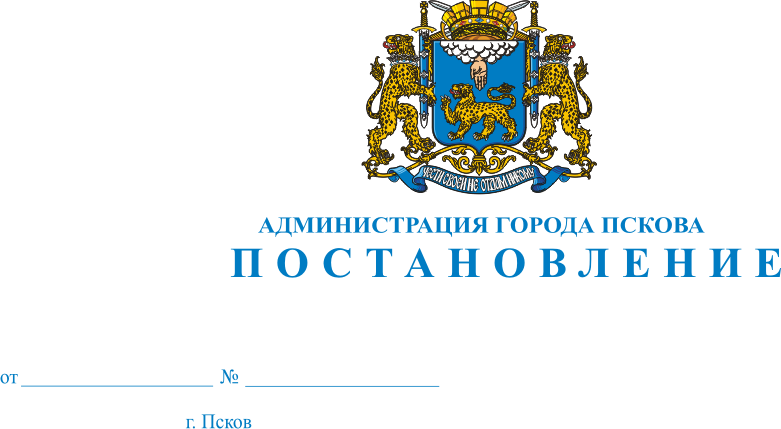 О внесении изменений в постановление Администрации города Пскова от 21.06.2012 № 1655 «Об утверждении схемы размещения нестационарных торговых объектов и объектов оказания услуг на территории города Пскова»        В целях создания условий для обеспечения жителей городского округа услугами общественного питания, торговли и бытового обслуживания, руководствуясь статьями 32 и 34 Устава муниципального образования «Город Псков», Администрация города Пскова                                           ПОСТАНОВЛЯЕТ:1.Внести в постановление Администрации города Пскова от 21.06.2012       № 1655 «Об утверждении схемы размещения  нестационарных торговых объектов и объектов оказания услуг на территории города Пскова» (далее – постановление) следующие изменения: 1)  в приложении 1 «Схема размещения нестационарных торговых объектов и объектов оказания услуг на территории города Пскова»:  а) строку 35«»изложить в следующей редакции: «                                                                                                                                    »;2) в приложении 3 «Схема размещения отдельно стоящих нестационарных торговых объектов и объектов оказания услуг на территории города Пскова»:  а) строку 4« »изложить в следующей редакции: «                                                                                                                                    »;б) строку 45« »изложить в следующей редакции: «»;в) строку 59« »изложить в следующей редакции: «                                                                                                                     »;г) строку 113« »изложить в следующей редакции: «                                                                                                                     »;д) строку 128« »изложить в следующей редакции: «                                                                                                                     »;е) строку 131« »изложить в следующей редакции: «                                                                                                                         »;ж) строку 142« »изложить в следующей редакции: «                                                                                                                      »; з) строку 249« »изложить в следующей редакции: «                                                                                                                      ».2.Настоящее постановление вступает в силу с момента его официального опубликования.3.Настоящее постановление опубликовать в газете «Псковские Новости» и разместить на официальном сайте муниципального образования «Город  Псков» в сети «Интернет».4.Контроль за исполнением настоящего постановления возложить на  заместителя Главы Администрации города Пскова П. В. Волкова.Глава Администрации города Пскова                                                                                А. Н. Братчиков 35земе-льный учас-ток КН 60: 27:01 03 04:03 КН 60: 27:01 03 04:03КН 60: 27:01 03 04:03КН 60: 27:01 03 04:03КН 60: 27:01 03 04:03КН 60: 27:01 03 04:03ул.Ленина, у дома №1( у здания Областного  центра семьи)17,724,0 18,224,012,024,0павильон павильонпавильонпавильонкиоскпавильон  6услуги торгов-лиПродукты питанияПродукты питанияБистроБистроПечатные изданияУслуги сотовой связи 7 лет 35земе-льный учас-ток  КН 60: 27:01 03 04:03КН 60: 27:01 03 04:03КН 60: 27:01 03 04:03КН 60: 27:01 03 04:03КН 60: 27:01 03 04:03КН 60: 27:01 03 04:03 ул.Ленина, у дома №1( у здания Областного  центра семьи)17,724,018,224,012,024,0павильон павильон  павильонпавильонкиоскпавильон            6услуги торгов-лиМикрофинансирова-ниеПродукты питанияБистро БистроПечатные издания Услуги сотовой связи7 лет 4земе-льный учас-токКН60:27:060 313:13новая установка  ул. Алтаева, напротив  дома № 2230,0 17,0павильон павильон          2услуги торгов-лиПродукты питанияКондитер-ские изделия7 лет 4земе-льный учас-токКН60:27:060 313:13действующий  ул. Алтаева, напротив  дома № 2230,017,0павильон павильон 2услуги торгов-ли, бытовые услугиБистроКондитер-ские изделия7 лет 45земе-льный учас-токКН60:27:080 201:36действующийКН60:27:080 201:36КН60:27:080 201:3новая установкановая установка ул. Комму-нальная, у дома № 44-а7,018,059,318,218,020,0киоскпавильонпавильон павильонпавильонпавильон услуги торгов-лиПечатные изданияФрукты, овощиПарикмахерские услугиПромтова-рыМикрофинансированиеПродукты питания7 лет45земе-льный учас-токКН60:27:080 201:36действующийКН60:27:080 201:36КН60:27:080 201:3новая установкановая установка ул. Комму-нальная, у дома № 44-а7,018,059,318,218,020,0киоскпавильонпавильон павильонпавильонпавильон услуги торгов-лиПечатные изданияФрукты, овощиПрачечнаяПромтова-рыМикрофинансированиеПродукты питания7 лет 59земе-льный учас-токКН60:27:05 211 ул. Комму-нальная, у дома № 14, остановка автобусов «ул.Петровская» (в центр)24,030,0 павильонпавильон2услуги торгов-лиБистро  Продукты питания7 лет 59земе-льный учас-токКН60:27:05 211 ул. Комму-нальная, у дома № 14, остановка автобусов «ул.Петровская» (в центр)71,4 павильон1услуги торгов-ли Бистро 7 лет113земе-льный учас-токдействующие Привокзальная площадь ж.д.вокзала18,933,221,021,04,04,09,021,021,021,021,042,038,0  павильонпавильонпавильонпавильонкиосккиосккиоскпавильон павильонпавильонпавильонпавильонпавильон 13услуги торговлиПродукты питанияБистроПродукты питанияАудиоВидео Печатные изданияПродукты питанияПродукты питанияПродукты питанияБистроПродукты питанияБистро7 лет113земе-льный учас-токдействующиеПривокзальная площадь ж.д.вокзала   18,933,221,021,04,04,09,021,021,021,021,042,038,0    павильонпавильонпавильонпавильон киосккиосккиоскпавильон павильонпавильонпавильонпавильонпавильон  13услуги торгов-лиПродукты питанияБистроПродукты питанияПродукты питания АудиоВидео Печатные изданияУслуги связиПродукты питанияПродукты питанияБистроПродукты питанияБистро7 лет 128земе-льный учас-токКН60:27:201 10-7433    Рижский пр., 5026,5павильон1услуги торгов-лиПродукты питания7 лет128земе-льный учас-токКН60:27:201 10-7433   Рижский пр., 50  42,0 павильон   1услуги торгов-лиПродукты питания7 лет131земе-льный учас-токКН60:27:050  301:105Рижский пр., напротив дома № 4640,0 павильон1услуги торгов-лиЦветы7 лет131земе-льный учас-токКН60:27:050  301:105Рижский пр., напротив дома № 46 80,0 павильон1услуги торгов-ли Цветы7 лет142земе-льный учас-ток  новая устано-вка  ул.Сосновая, напротив дома № 5340,0павильон1быто-вые услуги Ритуаль-ные услуги7 лет142земе-льный учас-токдействующий ул.Сосновая, напротив дома № 5375,0павильон1быто-вые услуги   Ритуаль-ные услуги, выставоч-ная площадка7 лет249земе-льный учас-ток новая установкаул.Л.Поземского у дома №115-в 24,0павильон1 услуги торгов-лиРыболовные товары7 лет249земе-льный учас-токдействующийул.Л.Поземского у дома №115-в  45,0 павильон1 услуги торгов-ли Цветы7 лет